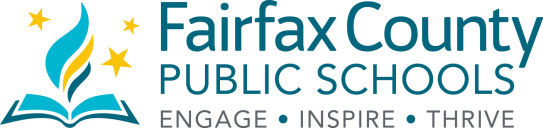 	Lees Corner Elementary School	13500 Hollinger AvenueFairfax, Virginia 22033April 29, 2022Dear Parent or Guardian:In cooperation with the Fairfax County Health Department (FCHD), Fairfax County Public Schools (FCPS) is sending this letter to inform you that given the increasing number of COVID-19 clusters reported school-wide, the FCHD recommends testing as soon as possible. Testing will identify those who may be infected with COVID-19 but who are not ill or are only mildly ill. It is important that we all do our part to identify who has COVID-19 so steps can be taken to stop the spread of illness and keep children, their families, and the community safe.To make testing easy for all families, FCPS is providing a testing clinic for ALL Lees Corner Elementary School students (regardless of class) at the location below. Family members may also access this testing resource. DATE:               April 30, 2022 LOCATION:  	Floris Elementary School Parking Lot2708 Centerville RoadHerndon, VA 20171 TIME:               9:00AM-1:00PM       	 If your child tests positive, please contact the Lees Corner ES school team to report the positive result and follow the guidance for how long to keep your student home. Your school will also provide information on how your child can continue their education remotely if they are told to remain home because of a positive test. No action is needed for a negative test or if you have no symptoms and are waiting for your test result. Parents should continue to monitor their child’s health and the health of their families for COVID-19 symptoms. Children with COVID-19 often have mild, cold-like symptoms, such as fever, runny nose, and cough. Vomiting and diarrhea have also been reported in some children. It is important that children with symptoms of COVID-19 stay home from school and get tested to stop further spread from occurring.The recent COVID-19 cases in your child’s school are a reminder of how important it is for everyone to take steps to protect themselves and others, whether in school or in public places. Vaccination of students 5 years of age and above is the best way to protect against COVID-19 and reduce the spread of infection in our schools and community. Visit https://www.vaccines.gov to find locations to receive a vaccination. Additional recommendations to prevent COVID-19 are provided here. If you have questions regarding this information, please contact your health care provider or the School Public Health Nurse, Ms. Yina Lee at Yina.Lee@fairfaxcounty.gov.Sincerely,VaRonica SloanSchool PrincipalSpanish Translation 